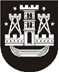 KLAIPĖDOS MIESTO SAVIVALDYBĖS TARYBASPRENDIMASDĖL SAVIVALDYBĖS NEĮRENGTOS PASTOGĖS DALIES PARDAVIMO (N)2018 m. liepos 26 d. Nr. T2-157KlaipėdaVadovaudamasi Lietuvos Respublikos vietos savivaldos įstatymo 16 straipsnio 2 dalies 26 punktu, Lietuvos Respublikos paramos būstui įsigyti ar išsinuomoti įstatymo 24 straipsnio 2 dalies 4 punktu ir 26 straipsnio 1 dalimi ir Klaipėdos miesto savivaldybės būsto ir pagalbinio ūkio paskirties pastatų pardavimo tvarkos aprašo, patvirtinto Klaipėdos miesto savivaldybės tarybos 2016 m. gruodžio 22 d. sprendimu Nr. T2-304 „Dėl Klaipėdos miesto savivaldybės būsto ir pagalbinio ūkio paskirties pastatų pardavimo tvarkos aprašo patvirtinimo“, 16.6 papunkčiu, Klaipėdos miesto savivaldybės taryba nusprendžia:Parduoti savivaldybei nuosavybės teise priklausančios neįrengtos pastogės dalį:1. A. B., (duomenys neskelbtini), Klaipėda, 621/8134 neįrengtos pastogės dalį, 6,21 kv. metro ploto, bendras plotas – 81,34 kv. metro, unikalus Nr. (duomenys neskelbtini), namo statybos metai – 1930. Kaina – 1 043,34 Eur (vienas tūkstantis keturiasdešimt trys eurai 34 ct), iš jų 43,34 Eur (keturiasdešimt trys eurai 34 ct) – už turto vertės nustatymą;2. D. V., (duomenys neskelbtini), Klaipėda, 620/8134 neįrengtos pastogės dalių, 6,20 kv. metro ploto, bendras plotas – 81,34 kv. metro, unikalus Nr. (duomenys neskelbtini), namo statybos metai – 1930. Kaina – 1 043,33 Eur (vienas tūkstantis keturiasdešimt trys eurai 33 ct), iš jų 43,33 Eur (keturiasdešimt trys eurai 33 ct) – už turto vertės nustatymą;3. L. L., Gulbių g. 4-9, Klaipėda, 620/8134 neįrengtos pastogės dalių, 6,20 kv. metro ploto, bendras plotas – 81,34 kv. metro, unikalus Nr. (duomenys neskelbtini), namo statybos metai – 1930. Kaina – 1043,33 Eur (vienas tūkstantis keturiasdešimt trys eurai 33 ct), iš jų 43,33 Eur (keturiasdešimt trys eurai 33 ct) – už turto vertės nustatymą.Šis sprendimas gali būti skundžiamas Lietuvos administracinių ginčų komisijos Klaipėdos apygardos skyriui arba Regionų apygardos administraciniam teismui, skundą (prašymą) paduodant bet kuriuose šio teismo rūmuose, per vieną mėnesį nuo šio sprendimo įteikimo suinteresuotai šaliai dienos.Savivaldybės mero pavaduotoja Judita Simonavičiūtė